RappelsExercicesExécutionPour l’exécution du code contenu dans le premier cadre, veuillez écrire dans le second le résultat affiché dans la console Python.Exemple :def helloWorld() : print('Hello World')helloWorld()Réponse :Hello WorldExécution  1def my_max(a,b):    if a > b:        return(a)    else:        return(b)Affichage :Exécution  2def my_max(a,b):    if a > b:        return(a)    else:        return(b)my_max(3,1)Affichage :Exécution  3def my_max(a,b):    if a > b:        return(a)    else:        return(b)print(my_max(3,1))Affichage :Exécution  4def my_max(a,b):    if a > b:        return(a)    else:        return(b)maximum = 0print(maximum)maximum = my_max(3,1)print(maximum)Affichage :Exécution  5def my_max(a,b):    if a > b:        print(a)    else:        print(b)Affichage :Exécution  6def my_max(a,b):    if a > b:        print(a)    else:        print(b)my_max(3,1)Affichage :Exécution  7def my_max(a,b):    if a > b:        print(a)    else:        print(b)my_max(3,1)Affichage :Exécution  8def my_max(a,b):    if a > b:        print(a)    else:        print(b)maximum = 0print(maximum)maximum = my_max(3,1)print(maximum)Affichage :Exécution  9def my_max(a,b):    if a > b:        return(a)    return(b)print(my_max(3,1))Affichage :Exécution  10def my_max(a,b):    if a > b:        print(a)    print(b)my_max(3,1)Affichage :Exécution  11def my_max(a,b):if a > b:    print(a)else:       print(b)my_max(3,1)Affichage :Exécution  12def my_max(a,b):    if a > b:        return(a)    return(b)print(my_max(my_max(3,1),my_max(0,4)))Affichage :Exécution  13def my_max(a,b):    if a > b:        maximum = a    else:        maximum = b    return(maximum)print(maximum)Affichage :Exécution  14def my_max(a,b):    if a > b:        maximum = a    else:        maximum = b    return(maximum)my_max(1,3)print(maximum)        Affichage :Exécution  15maximum = 0def my_max(a,b):    if a > b:        maximum = a    else:        maximum = b    return(maximum)my_max(1,3)print(maximum)        Affichage :Exécution  16maximum = 0def my_max(a,b):    if a > b:        maximum = a    else:        maximum = b    return(maximum)maximum = my_max(1,3)print(maximum)        Affichage :Exécution  17def show_me(a):    return(a)    print(a) Affichage :Exécution  18def show_me(a):    return(a)    print(a)    show_me('Hello')Affichage :Exécution  19def show_me(a):    print(a)    return(a)    show_me('Hello')Affichage :Exécution  19def show_me(a):    print(a)    return(a)    print(show_me('Hello'))Affichage :RéalisationPour chaque énoncé, veuillez écrire le code de la fonction ou de la procédure demandée.Réalisation  1
Veuillez écrire le code de la fonction proc_my_add qui prend deux entiers en paramètres et affiche la somme de ces deux entiers. Faire un appel à cette fonction pour voir s’afficher  10.Réalisation  2
Veuillez écrire le code de la fonction my_add qui prend deux entiers en paramètres et retourne la somme de ces deux entiers. Faire un appel à cette fonction pour voir s’afficher  10.Réalisation  3
Veuillez écrire le code de la fonction my_abs  qui prend un entier en paramètre et retourne la valeur absolue de cet entier. Faire un appel à cette fonction pour voir s’afficher  5.Réalisation  4
A l’aide de la fonction print et des fonctions définies dans cet exercice, veuillez afficher la somme des valeurs absolues de -3 et -7 en une seule ligne de code et quatre appels de fonction.Réalisation  5
A l’aide de la fonction print et des fonctions définies dans cet exercice, veuillez afficher la somme des valeurs absolues de -3 et -7 en une seule ligne de code et trois appels de fonction.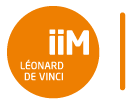 PythonA3DWTD 5 : FonctionsPythonA3DWTD 5 : Fonctions